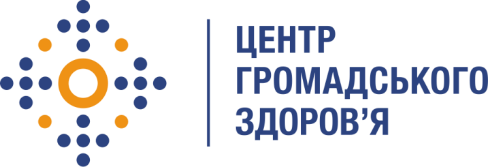 Державна установа
«Центр громадського здоров’я Міністерства охорони здоров’я України» оголошує конкурс на відбір консультанта з надання експертизи по нормативним документам щодо опортуністичних інфекцій в рамках проекту «Посилення лікування ВІЛ-інфекції, спроможності лабораторної мережі, замісної підтримуючої терапії та програмного моніторингу в Україні в рамках Надзвичайної ініціативи Президента США з надання допомоги у боротьбі з ВІЛ/СНІД (PEPFAR)»Назва позиції: Консультант з надання експертизи по нормативним документам щодо опортуністичних інфекційІнформація щодо установи:Головним завданнями Державної установи «Центр громадського здоров’я Міністерства охорони здоров’я України» (далі – Центр) є діяльність у сфері громадського здоров’я. Центр виконує лікувально-профілактичні, науково-практичні та організаційно-методичні функції у сфері охорони здоров’я з метою забезпечення якості лікування хворих на cоціально-небезпечні захворювання, зокрема ВІЛ/СНІД, туберкульоз, наркозалежність, вірусні гепатити тощо, попередження захворювань в контексті розбудови системи громадського здоров’я. Центр приймає участь в розробці регуляторної політики і взаємодіє з іншими міністерствами, науково-дослідними установами, міжнародними установами та громадськими організаціями, що працюють в сфері громадського здоров’я та протидії соціально небезпечним захворюванням.Завдання:Надання послуг з розробки проектів нормативно-правових актів щодо профілактики, діагностики та лікування опортуністичних інфекцій.Надання послуг з експертної оцінки нормативно-правових актів щодо профілактики, діагностики та лікування опортуністичних інфекцій.Надання пропозицій щодо внесення змін до нормативно-правових актів з профілактики, діагностики та лікування опортуністичних інфекцій.Надає послуги з аналізу законодавства, надання висновків та консультацій.Участь в робочих групах щодо розробки нормативно-правових актах.Вимоги до професійної компетентності:Вища медична освіта.Досвід роботи щодо стандартизації медичної документації.Знання законодавчої бази у сфері профілактики та лікування ВІЛ-інфекції.Вільне володіння українською мовою.Володіння комп’ютером (робота з MS Office).Дотримання термінів виконання завдань.ВідповідальністьРезюме українською та англійською мовами мають бути надіслані електронною поштою на електронну адресу vacancies@phc.org.ua. В темі листа, будь ласка, зазначте: «30-2023 Консультант з надання експертизи по нормативним документам щодо опортуністичних інфекцій».Термін подання документів – до 24 січня 2023 року, реєстрація документів 
завершується о 18:00.За результатами відбору резюме успішні кандидати будуть запрошені до участі у співбесіді. У зв’язку з великою кількістю заявок, ми будемо контактувати лише з кандидатами, запрошеними на співбесіду. Умови завдання та контракту можуть бути докладніше обговорені під час співбесіди.Державна установа «Центр громадського здоров’я Міністерства охорони здоров’я України» залишає за собою право повторно розмістити оголошення про конкурс, скасувати конкурс, запропонувати договір з іншою тривалістю.